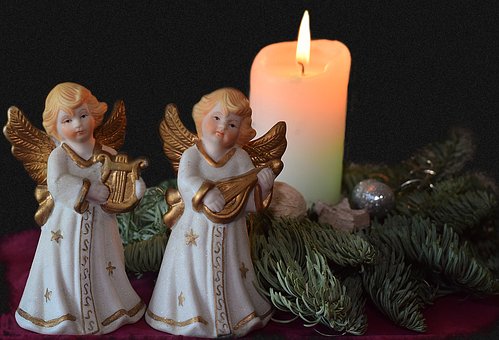 Hyvää alkanutta adventtia ja joulun odotusta!Sinä, hyvä nuori, olet aloittamassa rippikoulun ja kuulut Espoonlahden seurakunnan Velskolan väentupa 2 rippikouluryhmään. Ryhmämme kokoontuu kevään aikana seuraavasti:Su 3.2. 19 klo 10-16 Espoonlahden kirkolla (Kipparinkatu 8), jolloin käymme messussa, syömme lounasta ja tutustumme. Kurkistamme siihen, mitä keväällä kotiseurakuntajaksolla tapahtuu. Klo 15 myös vanhemmat ovat tervetulleita yhteiseen alkutapaamiseen seurakuntasaliin.su 3.3. on toimintapäivä Espoonlahden kirkolla klo 13-18.su 17.3. ihmetyypit päivä kirkolla klo10-16Ti 14.5. klo 18-19 ripariveisut kirkollalähijaksopäivä ennen leiriä kirkolla ke 19.6. klo 10-17Leirjaksomme on Velskolassa ma 24.6.-ma 1.7.19. Syksyllä osallistumme nuorteniltaan Sodessa 13.9. klo 18.30-21, Soukantie 13. (Ylikulkusillan puolelta sisään, Soukan huollon talo, 3 krs)Konfirmaatioharjoitus on pe 27.9.19 klo 17-18.30 kirkolla.Konfirmaatio on 28.9. la klo 14, ja sitä ennen valokuvaus klo 12 kirkolla.Tervetuloa mukaan! Lämpimin terveisin  Tuula Olli, pastori 0408381707, Kanttori Helena Yli-Jaskari ja vs. nuorisonohjaaja Noona Hiilinen ja kausityöntekijä Aleksi Enqvist